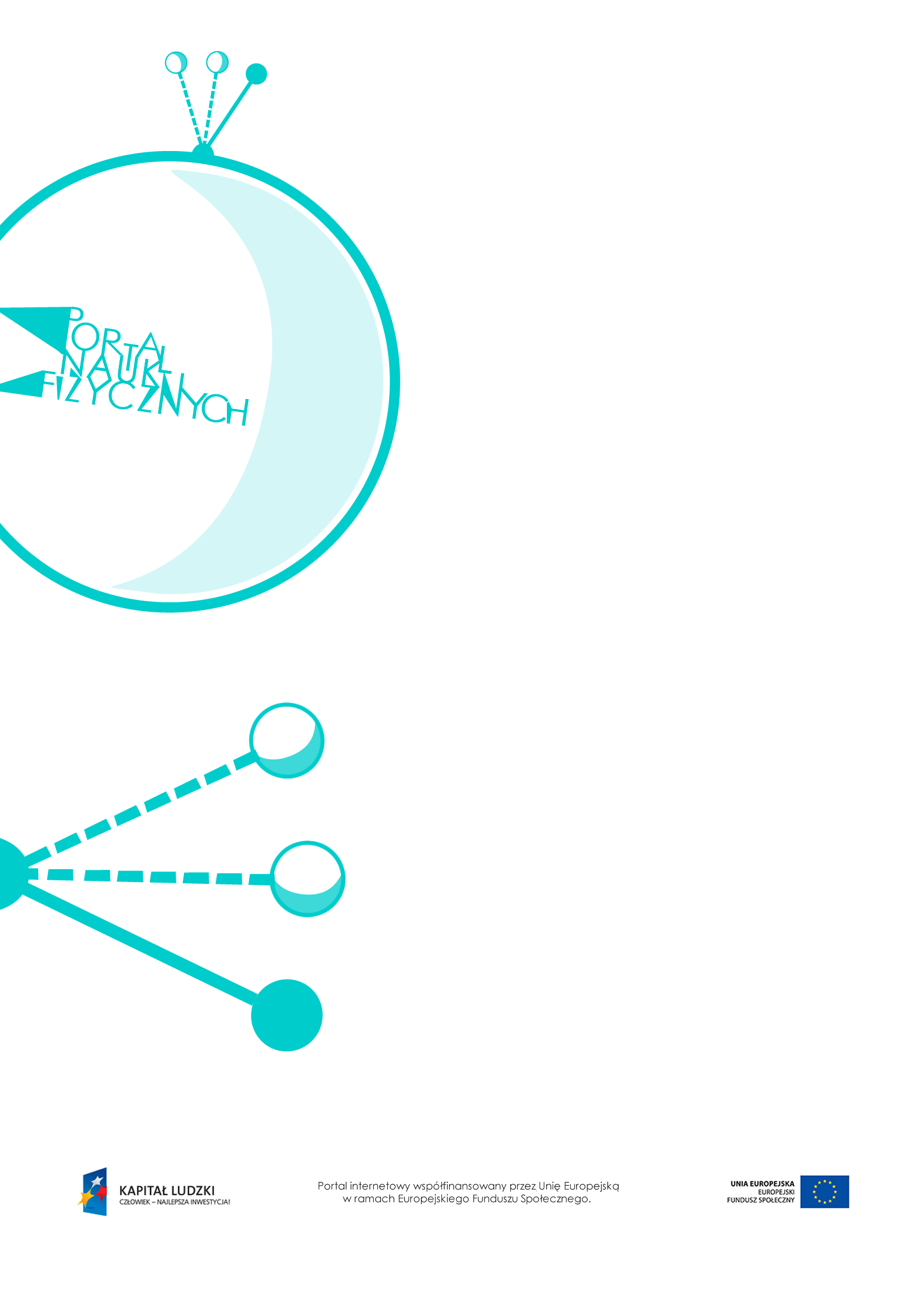 Masa a siła ciężkościMasa a siła ciężkości – scenariusz lekcjiCzas: 45 minutCele ogólne:Wprowadzenie pojęć masy i ciężaru ciała.Poznanie wzoru na wartość siły ciężkości.Przeprowadzanie doświadczeń i wyciąganie wniosków z otrzymanych wyników.Cele szczegółowe – uczeń:posługuje się pojęciem masy ciała i wskazuje jej jednostkę w układzie SI,posługuje się pojęciem siły ciężkości,rozróżnia pojęcia masy i ciężaru ciała,wyznacza masę ciała za pomocą wagi laboratoryjnej,rozpoznaje zależność proporcjonalną na podstawie wyników pomiarów zapisanych w tabeli lub na podstawie wykresu zależności wartości siły grawitacji działającej na zawieszone na sprężynie obciążniki od ich łącznej masy; posługuje się proporcjonalnością prostą,rozróżnia rodzaje wag i wyjaśnia, czym się różnią,planuje doświadczenie,oblicza wartość siły ciężkości działającej na ciało o znanej masie,wykorzystuje wzór na siłę ciężkości ciała do rozwiązywania prostych zadań obliczeniowych,rozróżnia wielkości dane i szukane,informuje, że przyspieszenie grawitacyjne jest takie samo dla wszystkich ciał, niezależnie od ich masy,informuje, że na spadające ciało działają siły oporu, a czas spadania ciał nie zależy od ich masy.Metody:pokaz,obserwacje,pomiary,doświadczenia,rozwiązywanie zadań.Formy pracy:praca zbiorowa (z całą klasą),praca w grupach.Środki dydaktyczne:przyrządy do doświadczeń: wagi szalkowe i elektroniczne, odważniki, siłomierze, kule o różnych masach, kartki papieru,tekst „Masa jako miara ilości substancji”,tekst „Jednostka masy”,tekst „Jednostki masy dawniej i dziś”,tekst „Waga sprężynowa”, tekst „Waga elektroniczna”,tekst „Waga szalkowa”,tekst „Wartość siły ciężkości na innych ciałach niebieskich”,„Masa a siła ciężkości” (doświadczenie z arkuszem badawczym),animacja „Spadek swobodny”plansza „Pytania sprawdzające”.Przebieg lekcjiPytania sprawdzającePodaj nazwy jednostek, w jakich wyraża się:a) wartość siły, b) masę.Podaj definicję jednostki masy.Wyjaśnij, kiedy dwa ciała zbudowane z różnych substancji mają jednakowe masy.Opisz budowę i zasadę działania najprostszej wagi sprężynowej.Wyjaśnij, czy waga sprężynowa działałaby dobrze na Księżycu. Odpowiedź uzasadnij.Opisz budowę i zasadę działania laboratoryjnej wagi szalkowej.Wyjaśnij, czy waga szalkowa działałaby na Księżycu tak samo jak na Ziemi. Odpowiedź uzasadnij.Czynności nauczyciela i uczniówUwagi, wykorzystanie środków dydaktycznychPokaz wprowadzający do tematu – wprawienie w ruch dwóch kul o różnych masach. Którą kulę łatwiej wprawić w ruchi zatrzymać?Zamiast kul mogą być inne przedmioty.Im większa masa, tym trudniej wprawić ciało w ruch i je zatrzymać.Ze względu na uczniów zainteresowanych przedmiotem warto wspomniećo bezwładności ciał.Pogadanka wprowadzająca pojęcie masy jako wielkości niezmiennej, określającej ilość substancji.Zwrócenie uwagi na właściwe rozumienie pojęcia masa. Analiza tekstu „Masa jako miara ilości substancji”.Każda substancja składa się z cząsteczek (lub atomów), a każda cząsteczka (oraz atom) ma określoną masę. Odwołanie się do układu okresowego pierwiastków, zwłaszczaw przypadku zainteresowanych uczniów.Wprowadzenie litery m jako symbolu masy oraz kilograma jako jednostki masy.Zwrócenie uwagi na to, że w dziejach jednostka masy się zmieniała. Wykorzystanie tekstów: „Jednostka masy” i „Jednostki masy dawniej i dziś ”.W niektórych krajach jednostkami masy są także uncja i funt.W jubilerstwie masę kamieni szlachetnych podaje się w karatach. Demonstracja wag: sprężynowej, szalkoweji elektronicznej – przyrządów do ważenia; wyjaśnienie mechanizmu ich działania (np. waga sprężynowa mierzy działającą na ciało siłę ciężkości, chociaż wyskalowana jest w kilogramach). Między Ziemią a każdym ciałem znajdującym się na niej lub nad nią zachodzi oddziaływanie grawitacyjne. Waga szalkowa porównuje dwa ciała i jest w równowadze, jeśli mają one taką samą masę, czyli są przyciągane przez Ziemię z taką samą siłą ciężkości.Porównanie zasad działania wag różnego rodzaju. Wykorzystanie tekstów: „Waga sprężynowa”, „Waga elektroniczna”, „Waga szalkowa”.Przeprowadzenie kilku prostych pomiarówz użyciem wagi szalkowej (praca w grupach).Warto sprawdzić masę wybranego przedmiotu najpierw na wadze szalkowej,a następnie na wadze elektronicznej.Należy pamiętać o niepewności pomiaru związanej z użyciem wag szalkoweji elektronicznej.Wprowadzenie pojęcia siły grawitacji (siły ciężkości). Siła przyciągania między dwoma dowolnymi ciałami zależy od ich masy i odległości między nimi.Siła grawitacji między Ziemią a dowolnym ciałem jest w przybliżeniu równa ciężarowi tego ciała.Ciężar ciała na Ziemi zależy od położenia geograficznego (na biegunach jest większy, na równiku – mniejszy). Uczniom wyjątkowo zainteresowanym przedmiotem można zasygnalizować, że ciężar jest wypadkową sił przyciągania grawitacyjnego i siły odśrodkowej wynikającej z ruchu obrotowego określonego ciała niebieskiego.Wyrażeń „siła ciężkości” i „siła grawitacji” można używać zamiennie.Badanie zależności siły ciężkości od masy – uczniowie planują i przeprowadzają doświadczenie (praca w grupach).W celu usprawnienia przebiegu doświadczenia przygotowujemy dla uczniów arkusz badawczy. Wykorzystanie arkusza badawczego – doświadczenie z arkuszem badawczym „Masa a siła ciężkości”. Wprowadzenie i wyjaśnienie wzoru: .Podajemy, że na wysokości 0 m n.p.m. współczynnik g to w przybliżeniu 10  (można także podać   jako jednostkę przyspieszenia i wyprowadzić w ten sposób definicję niutona).Przyspieszenie ziemskie a spadanie ciał – uczniowie przeprowadzają doświadczeniai formułują wnioski.Wprowadzamy symbol g oznaczający  przyspieszenie ziemskie; warto powiedzieć kilka słów o spadaniu ciał.Przykłady doświadczeńZ jednakowej wysokości upuszczamy książkę i kartkę tego samego formatu. Który przedmiot spada wolniej i dlaczego?Kartkę kładziemy na książce i upuszczamy. Co się dzieje z tymi ciałami?Upuszczamy dwie kartki (jedna z nich jest zwinięta w kulkę). Która spadnie szybciej?Najważniejsze, aby uczniowie odkryli, Że na spadające ciało działają siły oporu, a czas spadania ciał nie zależy od ich masy.Zaprezentowanie filmu lub doświadczenia(w miarę możliwości) obrazującego spadanie ciał z uwzględnieniem oporów powietrzai w próżni (spadanie przedmiotów pod próżniowym kloszem). Wyświetlenie animacji „Spadek swobodny”.Porównanie wartości sił ciężkości działających na dane ciało na Ziemi i Księżycu (współczynnik g we wzorze  ma różne wartości). Wykorzystanie tekstu „Wartość siły ciężkości na innych ciałach niebieskich”.Rozwiązywanie przykładowych zadań.Warto rozwiązać zadania nie tylko z podstawianiem do wzoru, ale także te, które wymagają przekształcenia wzoru.Szczególną uwagę należy zwrócić na rozróżnianie w zadaniach wielkości danychi szukanych.Podsumowanie lekcji.Zadanie uczniom pytań podsumowujących wiedzę zdobytą na lekcji – „Pytania sprawdzające”.